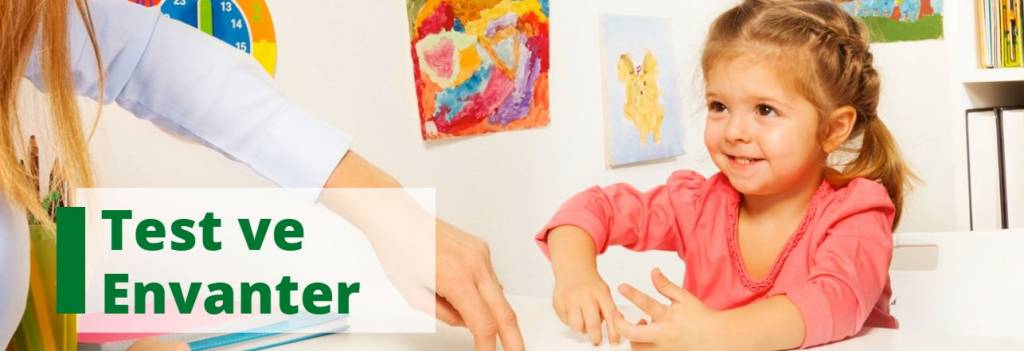 ÖĞRENCİYİ TANIMAYA YARAYAN TEST VE ENVANTERLER NELERDİR?Öğrenim yaşamı boyunca öğrencilere onları çeşitli yönleriyle tanımayı amaçlayan birçok teknik ve testler uygulanmaktadır. Bu test ve tekniklerden elde edilen sonuçlar öğrencinin kendisini birçok yönüyle tanımasına, problemlerini daha iyi anlamasına, böylece isabetli seçimler yaparak gerçekçi kararlar almasına yardımcı olmaktır.Devamsızlık Nedenleri AnketiÖğrencilerin okul devamsızlığı nedenlerinin ortaya konulması amacıyla bireysel veya grupla uygulanabilir.https://orgm.meb.gov.tr/meb_iys_dosyalar/2018_11/30144839_DevamsYzlYk_Nedenleri_Anketi30.11.18.pdfYaşam PenceremÖğrencilerin kişisel problemlerini tespit etmek için kullanılır.https://orgm.meb.gov.tr/meb_iys_dosyalar/2017_08/07232920_YASYAM_PENCEREM_UYGULAMA_FORMU.pdfOkul Öncesi Rehberlik Programı İhtiyaç Analizi FormuYıl içinde uygulanacak rehberlik programının çocukların gelişim düzeyine ve ihtiyaçlarına göre hazırlanması için kullanılacaktır. Sağlıklı bilgiler elde edilmesi, rehberlik programının daha etkili hazırlanmasını sağlayacaktır.https://orgm.meb.gov.tr/meb_iys_dosyalar/2017_08/07231106_OKUL_YNCESY_REHBERLYK_PROGRAMI_IHTIYAC_ANALIZI_UYGULAMA_FORMU.pdfAile Bilgi FormuÖğrenci ve aileyle yapılacak çalışmaları şekillendirmek için öğrenci velisiyle yapılacak ilk görüşmeden Aile Bilgi Formu kullanılır. Her kademedeki öğrencinin velisiyle yapılan görüşmelerde kullanılabilir. Bu formdan; - Birey ve ailenin geçmişi ve şimdiki durumu, - Öğrencinin hangi risk grubunda bulunduğu (engellilik durumu, ihmal, aile içi iletişimin niteliği, fiziksel sağlığı, sosyo-ekonomik durum, tek ebeveynlilik, ebeveyn olmaması, okula ve öğretmenlere karşı tutumu, travmatik yaşantı),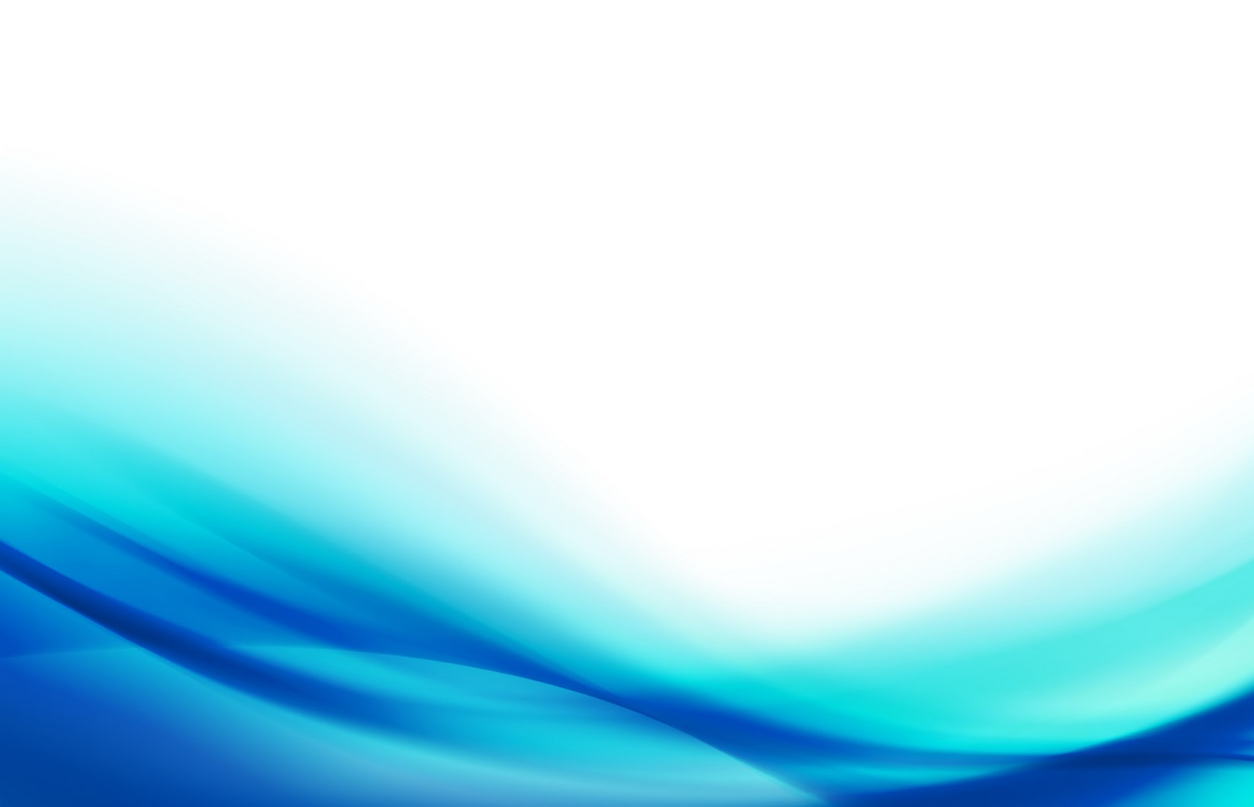  - Aile içi ilişkileri, - Okula karşı tutumu, - Genel fiziksel gelişimi hakkında bilgi sahibi olunabilir.https://orgm.meb.gov.tr/meb_iys_dosyalar/2017_08/07230200_AYLEBYLGYFORMU.pdf SosyometriBir sınıfın veya belli bir grubun sosyal yapısını ve uyumunu, bireylerin sosyal gelişimini, grup üyelerinin grup içindeki yerini belirlemek amacıyla kullanılır. Grupta öğrencilerin birbirlerine olan sosyal mesafelerini, arkadaşları arasındaki yerlerini, içe-dışa dönük, yalnız kalan ve lider olan öğrencileri, sınıf içindeki gruplaşmaları öğrenmek vs. amacıyla kullanılır.http://orgm.meb.gov.tr/meb_iys_dosyalar/2017_08/07232804_SOSYOMETRY.pdfÇocuğumu Tanıyorum/ Kendimi TanıyorumAilelerin çocuklarının ilgi ve yeteneklerinin farkına varması, farklı bireyler olduklarını kabul etmesi, daha sonraki dönemlerde onları doğru yönlendirebilmesi için önemlidir. ‘Çocuğumu Tanıyorum’ formu veliye çocuğun ilgi ve yetenekleri, ‘Kendimi Tanıyorum’ formu ise çocuğun kendi ilgi ve yetenekleri hakkında farkındalık kazandırmak amacıyla hazırlanmıştır.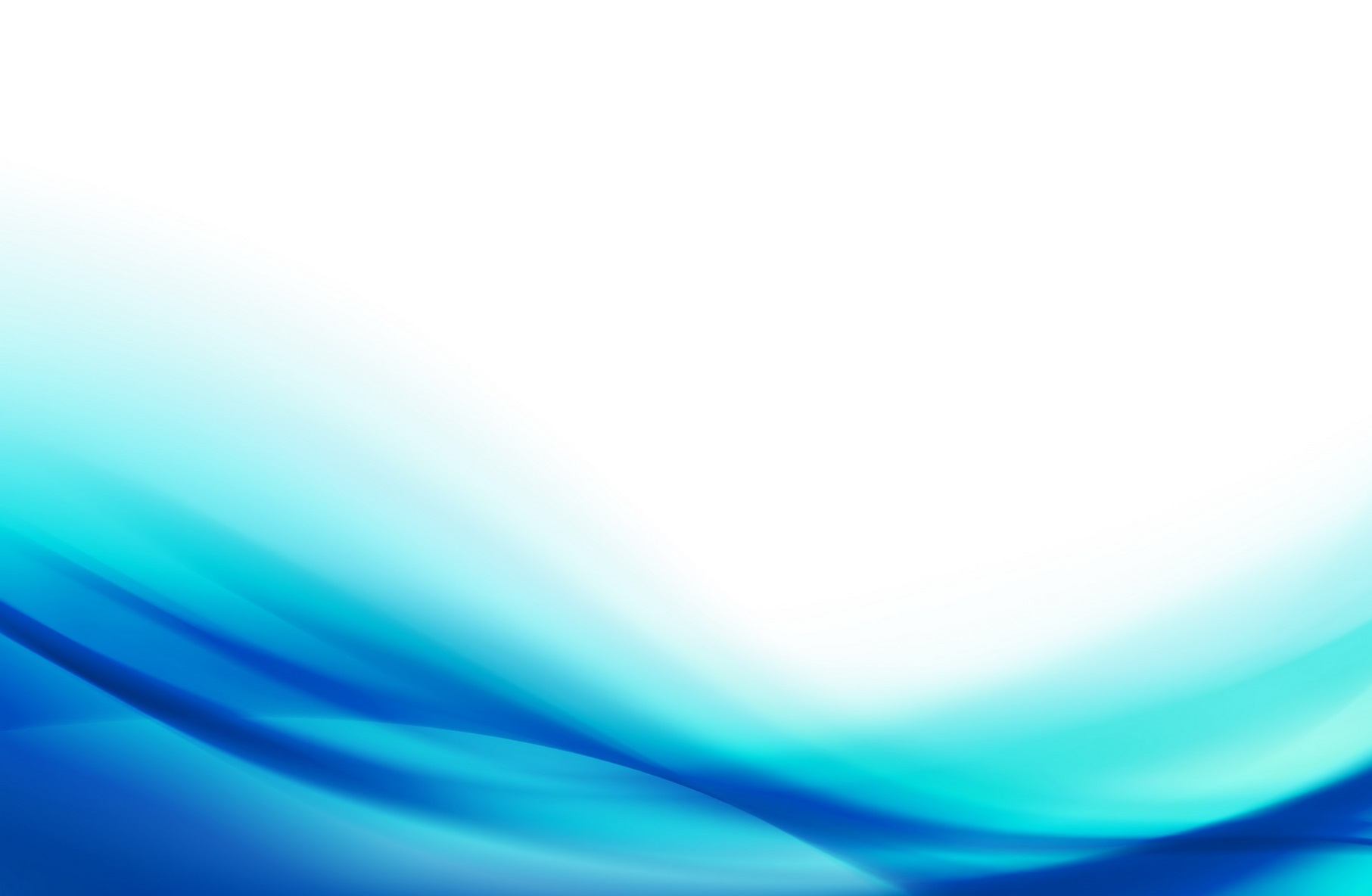 https://orgm.meb.gov.tr/meb_iys_dosyalar/2017_08/07230336_CYOCUGYUMU_TANIYORUM_KENDIYMIY_TANIYORUM_FORMU.pdfBana Kendini AnlatOtobiyografi tekniğiyle hazırlanmıştır. Bireylerin kendileri ve yaşamları hakkındaki yorum ve değerlendirmelerinin yazılı olarak istendiği durumlarda kullanılır.https://orgm.meb.gov.tr/meb_iys_dosyalar/2017_08/07230214_BANA_KENDIYNIY_ANLAT.pdfYol HaritamBu formlar sosyal ve akademik faaliyetlerin artarak önem kazandığı günümüzde öğrencilere zaman yönetimini planlamalarında destek sunmak amacıyla hazırlanmıştır. 1. form öğrencinin bir hafta boyunca yaptığı tüm etkinliklerin çizelge halinde yazılarak zamanını nasıl değerlendirdiğini, ikinci form ise öğrencinin zamanı etkili bir şekilde planlamasını, öğrencinin ihtiyacına göre ders ve ders dışı etkinliklerin bir haftalık süreçte planlanarak uyabildiği ve uyamadığı etkinlikleri görmesini sağlamak amacıyla hazırlanmıştır.https://orgm.meb.gov.tr/meb_iys_dosyalar/2017_08/07232946_YOL_HARYTAM.pdfKime Göre Ben NeyimÖğrencinin kendisini nasıl algıladığı ve başkalarının gözünde nasıl algılandığını ortaya çıkarmak amacıyla uygulanır.https://orgm.meb.gov.tr/meb_iys_dosyalar/2017_08/07230732_KYME_GYRE_BEN_NEYYM_.pdf